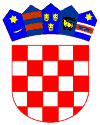                     REPUBLIKA HRVATSKA                                               OSJEČKO-BARANJSKA ŽUPANIJA                   KLASA: 604-02/22-01/01URBROJ: 2158-8-01-22-43U Antunovcu, 16. prosinca 2022. godineTemeljem članka 3. Odluke o dodjeli stipendija učenicima, studentima i darovitim sportašima s područja Općine Antunovac («Službeni glasnik Općine Antunovac» broj 4/09, 7/10 i 10/20), Povjerenstvo za dodjelu stipendija na svojoj sjednici, održanoj dana 16. prosinca 2022. godine, nakon utvrđivanja pravodobnosti i potpunosti podnesenih prijava, ispunjavanja uvjeta i kriterija, utvrđuje prijedlog LISTE KANDIDATA ZA DODJELU STIPENDIJA UČENICIMA I STUDENTIMAS PODRUČJA OPĆINE ANTUNOVAC Lista kandidata za učeničku stipendijuLista kandidata za studentsku stipendijuObrazloženje: 	Na listi kandidata za učeničke stipendije kandidati zaključno sa rednim brojem 7. ostvaruju pravo na stipendiju, dok na listi kandidata za studentske stipendije kandidati zaključno sa rednim brojem 24. ostvaruju pravo na  stipendiju Općine Antunovac. Prilikom ocjene kandidata o ostvarivanju prava za stipendije primjenjivali su se kriteriji prosjeka ocjena, uspjeha na natjecanjima, te prema imovinskom cenzusu (da nemaju ukupne redovne novčane prihode po članu kućanstva veće od 3.000,00 kuna mjesečno), za učenike, te bez ograničenja u broju stipendija i pogledu visine imovinskog cenzusa, za studente.UPUTA O PRAVNOM LIJEKU	Svaki kandidat koji je sudjelovao u Natječaju za dodjelu stipendija, može u roku od 8 dana od dana objave ove Liste kandidata, uložiti prigovor na listu u pisanom obliku Povjerenstvu za dodjelu stipendija.                                                                 POVJERENSTVO ZA DODJELU STIEPNDIJA        OPĆINA ANTUNOVACPOVJERENSTVO ZA DODJELU                   STIPENDIJAR.br.Ime i prezimeProsjek ocjenaBroj bodovaNapomena1.Lucija Hunjadi5,0019+13dodatni bodovi za uspjeh na natjecanjima2.Marinela Čabaj4,94193.Nikolina Matijević4,93194.Josipa Kasunić4,82175.Lucija Varga4,80156.Antonija Šimić4,79157.Martina Glavaš4,67137.Sara Horvat4,67139.Dominik Bičvić4,33710.Ivan Barišić4,31711.Bruno Kranic4,14312.Viktoria Juranićprelazi cenzusR.br.Ime i prezimeProsjek ocjenaBroj bodovaNapomena1.Lucija Uglik4,818292.Vedrana Gici4,800283.Ivana Brlić4,777284.Ivona Kujundžić4,688275.Sara Mioč4,429256.Ena Dražić4,385247.Mislav Ćaleta4,200228.Katarina Brlić4,167229.Leon Terek4,1532210.Lucija Ivančević4,1422211.Lorena Pavlović4,1422212.Iva Horvat4,1112213.Antonija Bičvić4,1002114.Marina Šefer4,0372115.Stjepan Kovačević4,0002016.Antonio Kurtović4,0002017.Mirna Roguljić-Kranic3,7891818.Barbara Ribić3,7141819.Mirta Bošković3,6361720.Nives Kenjerić3,6361721.Patricija Jukić3,5711622.Andrej Tokić3,3641423.Lorena Rako3,0831124.Luka Butor3,0001025.Antonio Kovačević4,64727odustao26.Matija Cepanec4,38524odustao